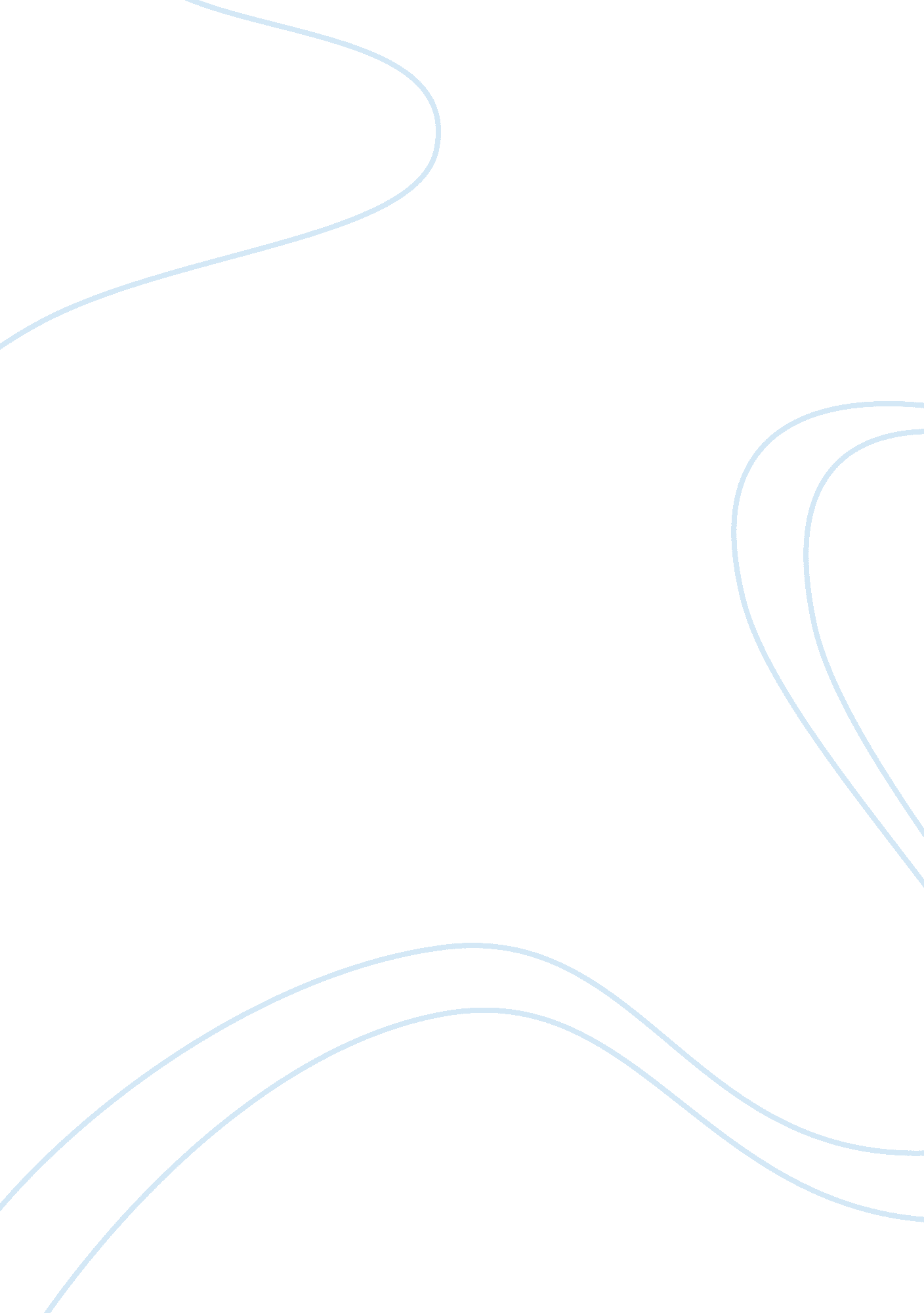 Cons of legalizing drugs in the united statesLaw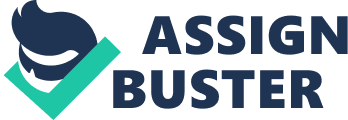 Legalization of Drugs The legalization of drugs has been a topic of interest for many years. Many believe that if it is legalized benefits such as the reduction of both state and federal charges against drug-related crimes. Drug dealers would not get as much business as they do now because of the black market. But I for one have to disagree. I am against the legalization of drugs because of the physical and moral effects that it poses on one’s life. It can cause major damage to the body and can also lead to death. This would also lead to the increase of users and also be harmful to the society, and close family and friends of drug users. Legalization of drugs would cause an increase in criminal violence, exposure to children, and death among addicts. An increase in violence on the streets is a negative effect of legalization. Many believe that drug abuse leads to the increase of criminal violence and also the number of drivers under the influence. A positive effect of legalization may instead be less crime. Interview data indicate, however, that many addicts were petty criminals before they started on drugs, and many seem in addition to perpetuate their criminal career after quitting “ the habit”( Bretteville-Jensen 55). The regulation of drug distribution may decrease drug disputes and drug-related crimes. With the use of drugs not seen as a crime, there would be a decrease in the number of United States criminals and also lower drug prices. It is our job as a society to protect our children and I believe that if drugs are legalized that would become even more difficult. It is hard enough to prevent drugs from falling in our children hands and it is illegal. Can you imagine how easy it would be for our youth who don’t understand the staggering effects that drugs can take on their life having the freedom to will to buy it? Immense physical damage would be done to users who abuse the drug without knowing the consequences such as addiction which they would have to face later in life. A lot of people start off as just experimenting but later find that it is impossible to function without that drug. Addiction has a major effect on all aspect of one’s life. That drug becomes more important than everything in your life, family, friends, work and much more. Addiction can cause a person to do whatever it takes to support their drug use. Drug use may induce addicts to be violent and commit crimes—mostly acquisitive crimes for income-generating purposes. One can argue that the illegality of drug use itself is what causes outlays on drugs to exceed normal salaries, forcing addicts into criminality as their only option to feed the habit (Bretteville-Jensen 556). If one decided to go through rehabilitation it can cause the body to go into a series of complications such as hallucinations, sweats and chills, and seizures. Legalization of drugs can cause both positive and negative effects. Drugs can lead to a life of crime and high tax revenues. However, if legalized it would end the war on drugs. Drugs such as marijuana can help alleviate certain medical issues and can be used as a relaxer and stress reliever. Although drugs are not legalized, the exposure to it would increase even more than it is now if it does. Exposure to drugs can cause a lot of harm to society and family members of users therefore it should not be legalized. 